Duale Hochschule Baden-Württemberg Karlsruhe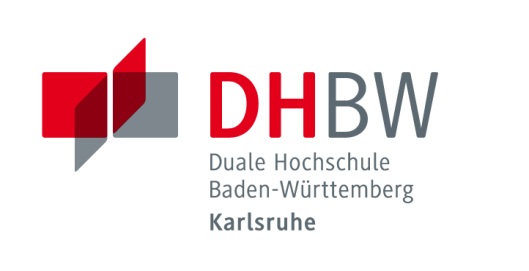 Baden-Wuerttemberg Cooperative State UniversityApplication for Students of Partner Institutions (Study)Personal InformationLanguage Skills (Common European Framework of Reference for Languages)*Please attach a language certificate if available.University Information[2]Format of date: DD/MM/YYDetailed information about the reservation of a room in a student residence will be provided after receipt of your application.I herewith acknowledge that the room reservation has to be confirmed within two weeks after receipt of the information. Without confirmation, the room reservation will be cancelled.City, Date:	______________________________________________________Signature of the student: _______________________________________________This application form is valid only with the following data and signature:To be enclosed:=> Copy of identity card (or passport) and proof of health insurance => Enrollment certificate of home universityCity, Date:	__________________________________________________Signature of the student: _______________________________________Duale Hochschule Baden-Württemberg KarlsruheBaden-Wuerttemberg Cooperative State UniversityInternational OfficeErzbergerstr. 12176133 Karlsruhe, GermanyAlexandra Braswell, Marina WeißenbornTel. 0049-721-9735-707/-729InternationalOffice@dhbw-karlsruhe.deLast nameFirst nameSex(M/F)Date of birthPlace of birthEmailPhoneMobile phoneCountryCityPost code   Address   Do you want to have a German buddy? Yes                    NoIf yes:  female     male             male or female Yes                    NoIf yes:  female     male             male or female Yes                    NoIf yes:  female     male             male or female   I agree that the following contact details can be forwarded Email                       Mobile phone (e.g. for WhatsApp contact) not necessary (I’m not interested in the buddy program) Email                       Mobile phone (e.g. for WhatsApp contact) not necessary (I’m not interested in the buddy program) Email                       Mobile phone (e.g. for WhatsApp contact) not necessary (I’m not interested in the buddy program)Interests Sports:____________________________________ Hiking Cooking Cultural activities (museum, theater, movies …) Others:________________________________________ Sports:____________________________________ Hiking Cooking Cultural activities (museum, theater, movies …) Others:________________________________________ Sports:____________________________________ Hiking Cooking Cultural activities (museum, theater, movies …) Others:________________________________________German language level* A1      A2      B1      B2      C1      C2 noneEnglish language level* A1      A2      B1      B2      C1      C2Other language and level_________________________________________Home UniversityMajorWhich academic year (out of total)Courses to be taken at DHBW1. __________________________________           2. __________________________________3. __________________________________4. __________________________________5. __________________________________6. __________________________________7. __________________________________8. __________________________________9. __________________________________Duration of stay[2]From___/___/___ To ___/___/___   ___monthsAccommodation in a student residenceYes                      NoParticipation in preparatory German course for beginnersYes                      NoPerson to contact in case of emergencyName:                    Contact No.:International Coordinator at home universityPhoneFaxEmail Signature (stamp) of the International CoordinatorI hereby confirm the data the student has given with this application form.I hereby confirm the data the student has given with this application form.I hereby confirm the data the student has given with this application form.